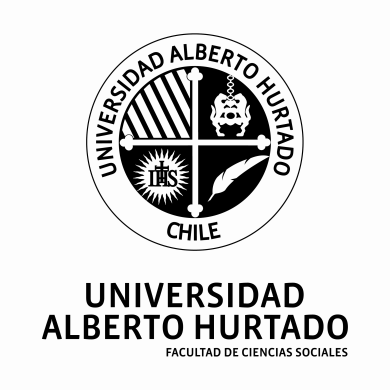 Concurso de jóvenes investigadoresFacultad de Ciencias Sociales Universidad Alberto HurtadoFORMULARIO DE POSTULACIÓN 2012INSTRUCCIONES GENERALES El proyecto de investigación deberá ser entregado impreso en dos copias a la secretaria de la Facultad de Ciencias Sociales, Giovanna Mesa, junto con una versión electrónica al correo fccss@uahurtado.cl con las siguientes características:  Aspectos Formales:Hoja tamaño carta con márgenes: superior 3cm., inferior 3cm., izquierdo 3cm., derecho 3cm.Fuente: Garamond 12 en espacio 1,5.Bibliografía, notas a pie y citas textuales en espacio simple.Citas textuales de más de 3 líneas deben ir indexadas en margen izquierdo en 2cm. adicionales.Tablas deben ser con título y numeradas correlativamente.Imágenes deben ser con título y numeradas correlativamente.Para referencias bibliográficas se debe usar sistema de APA.El orden del proyecto de investigación es el siguiente:Tapa con título centrado, autor; más ciudad y año en margen inferior centrado. Se debe agregar la siguiente inscripción en margen superior izquierdo: Universidad Alberto Hurtado / Facultad de Ciencias Sociales / Programa Investigadores Jóvenes.Segunda página con título, autor, identificación del autor en nota a pie, numerada y resumen en español de 300 palabras.Se emplearán sólo números arábigos para la identificación de partes. Se debe evitar numeraciones del tipo 2.1.3. Para las subsecciones internas dentro de partes numeradas, emplear sólo títulos.Referencias bibliográficas completas al final del texto (estas no se incluyen en las 2.500 palabras).No se deben incluir anexos.ANTECEDENTES GENERALESNOMBRE DEL PROYECTOANTECEDENTES DEL INVESTIGADOR(A) ***Repita esta tabla para los otros investigadoresResumen (máximo 300 palabras)INVESTIGACIÓN PROPUESTAFORMULACIÓN DEL PROBLEMA A INVESTIGAR Y REFERENCIAS TEÓRICAS: Esta sección debe contener la descripción general del problema a investigar, señalando algunos de los enfoques actualmente en uso en el tema y algunos de los principales fundamentos teóricos. La extensión máxima de esta sección es de 1200 palabras con tipo y tamaño de letra: Garamond, 12 puntos. LÍNEA DE INVESTIGACIÓN Y CATEGORIZACIÓN TEMÁTICA: Identifique el proyecto dentro de una o varias línea(s) de investigación de las respectivas unidades académicas o si corresponde a una línea emergente. Extensión máxima de la sección 100 palabras con tipo y tamaño de letra: Garamond, 12 puntos.HIPÓTESIS DE TRABAJO: En esta sección señale su(s) hipótesis de trabajo. Esta debe incluir relaciones entre variables que se deriven de  del Problema a Investigar. Utilice tipo y tamaño de letra: Garamond, 12 puntos. Extensión máxima de la sección 150 palabras.OBJETIVOS: Señale los objetivos (general y específicos) de su proyecto. Objetivos deben indicar lo que aspira conocer, determinar o identificar con la investigación propuesta. Deben estar en relación con  del Problema a Investigar y las Hipótesis de Trabajo. Utilice tipo y tamaño de letra: Garamond, 12 puntos. Extensión máxima de la sección 150 palabras. METODOLOGÍA: Describa los métodos y técnicas que utilizará para abordar los objetivos e hipótesis del proyecto, por ejemplo: describa las técnicas de investigación y análisis de datos a utilizar; si se trata de una investigación  conceptual, describa las fases metodológicas de la investigación que le llevarán al logro de sus objetivos. Utilice tipo y tamaño de letra: Garamond, 12 puntos. Extensión máxima de 900 palabras.PLAN DE TRABAJO: Señale cada una de las etapas y su duración, con sus respectivas actividades y responsables.  Tenga presente que el tiempo máximo de investigación son seis meses. Emplee para el Plan de Trabajo formato tipo Carta GanttBIBLIOGRAFIA: Indique la bibliografía citada a lo largo del proyecto (emplee la extensión de palabras que necesite).RECURSOS SOLICITADOS. Tenga presente los montos máximos y sus distribuciones en las Bases Concurso de Jóvenes Investigadores Facultad de Ciencias Sociales Universidad Alberto Hurtado. Distribuya el monto máximo de acuerdo a la siguiente tabla:Nombre completoDirección de correo electrónicoTeléfono fijo y móvilCarrera de Facultad de Ciencias Sociales a la que perteneceSemestre que cursa Promedio de notas del año anteriorParticipación en otros proyectos de investigación (indique año y función)Firma del investigador(a) DESGLOSE PRESUPUESTARIODESGLOSE PRESUPUESTARIOMONTOS (en pesos)MONTOS (en pesos)Honorarios investigadores (revisar Bases)Honorarios investigadores (revisar Bases)Gastos operación (incluye gastos en movilización, fotocopias, materiales de oficina)Gastos operación (incluye gastos en movilización, fotocopias, materiales de oficina)Viáticos nacionales (incluye costos de alimentación y estadías en terreno)Viáticos nacionales (incluye costos de alimentación y estadías en terreno)4. OtrosTotal Solicitado (1+2+3+4)